プロフィール　　　　　　　　　　　　　　　　　　　　　　　　令和３年４月22日現在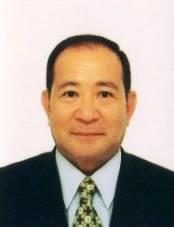 ＜所属団体等＞◇那覇市協働大使◇那覇市文化財課史跡案内講師◇県観光ボランティアガイド友の会◇沖縄の歴史と地形を訪ねる会会長＜連絡先＞FAX&TEL :  098(878)2708G-mail  :  okuntk1120@gmail.com E-mail  :  ntk-oku.11.20@ezweb.ne.jpMobile  :  090-1514-4512＜専門分野＞◇講話講演平和学習・歴史・文化・米軍基地＜略　歴＞本 籍 地 : 沖縄県 ／1944年生                                                       　 　現 住 所 : 沖縄県浦添市安波茶1-54-1-201学　　歴 : 駒澤大学 経済学部 1968年卒業職　　歴 : Fortune Gate Okinawa Inc., / Director現    職 :「平和教育ガイド」「那覇市史跡案内講師」「教育旅行事前事後学習アドバイザー」修学旅行事前学習／アドバイザーズ派遣実施校（９５校）北海道地方：小樽市・帯広市東北地方：山形県関東地方：東京都・神奈川県・埼玉県・群馬県・茨城県・千葉県中部地方：新潟県・福井県・山梨県・長野県・岐阜県・静岡県・愛知県 近畿地方：京都府・大阪府・滋賀県・兵庫県中国地方：岡山県・島根県四国地方：徳島県・香川県・高知県九州地方：福岡県・長崎県 ◇入壕(ガマ)体験学習・平和講話 年間実施数約１５０回以上摩文仁の丘／沖縄県平和祈念資料館・ひめゆりの塔／資料館・伊原第一外科壕・山城本部壕魂魄の塔・轟の壕・アンディラガマ・荒崎海岸・梯梧之塔・健児の塔／壕・白梅の塔／壕・糸州の壕・糸数壕（アブチラ）・嘉数高台・前田高地・嘉手納道の駅・米軍上陸の地◇社会活動沖縄県平和祈念資料館認定／戦の語り部、那覇市協働大使 、那覇市文化財課ボランティアガイド◇その他フルマラソン２３回連続完走